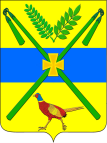 АДМИНИСТРАЦИЯ ЧЕЛБАССКОГО СЕЛЬСКОГО ПОСЕЛЕНИЯКАНЕВСКОГО РАЙОНАПОСТАНОВЛЕНИЕот 23.10.2018	№ 151станица ЧелбасскаяО внесении изменений в постановление администрации Челбасского сельского поселения Каневского района от 1 сентября 2017 года № 111 «Об утверждении муниципальной программы Челбасского сельского поселения Каневского района «Комплексное и устойчивое развитие Челбасского сельского поселения Каневского района в сфере дорожного хозяйства» на 2018-2020 годы»В соответствии с Федеральным законом от 6 октября 2003 года № 131-ФЗ «Об общих принципах организации местного самоуправления в Российской Федерации», со статьей 179 Бюджетного кодекса Российской Федерации, постановлением администрации Челбасского сельского поселения Каневского района от 21 августа 2017 года № 97  «Об утверждении Перечня муниципальных программ администрации Челбасского сельского поселения Каневского района», в целях комплексного и устойчивого развития дорожного хозяйства в Челбасском сельском поселении Каневского района п о с т а н о в л я ю:1. Внести в постановление администрации Челбасского сельского поселения Каневского района от 1 сентября 2017 года № 111 «Об утверждении муниципальной программы Челбасского сельского поселения Каневского района «Комплексное и устойчивое развитие Челбасского сельского поселения Каневского района в сфере дорожного хозяйства» на 2018-2020 годы» следующие изменения:- параграф 10 паспорта муниципальной программы Челбасского сельского поселения Каневского района «Комплексное и устойчивое развитие Челбасского сельского поселения Каневского района в сфере дорожного хозяйства» на 2018-2020 годы изложить в следующей редакции: - таблицу № 2 изложить в следующей редакции:«Перечень основных мероприятий муниципальной программы «Комплексное и устойчивое развитие Челбасского сельского поселения Каневского района в сфере дорожного хозяйства» на 2018-2020 годыТаблица № 2»- таблицу № 3 изложить в следующей редакции:«Таблица № 3 »2. Постановление администрации Челбасского сельского поселения Каневского района от 26 июля 2018 года № 95 «О внесении изменений в постановление администрации Челбасского сельского поселения Каневского района от 1 сентября 2017 года № 111 «Об утверждении муниципальной программы Челбасского сельского поселения Каневского района «Комплексное и устойчивое развитие Челбасского сельского поселения Каневского района в сфере дорожного хозяйства» на 2018-2020 годы»» считать утратившим силу.3.Общему отделу администрации Челбасского сельского поселения Каневского района (Скрыпникова Р.П.) разместить настоящее постановление на официальном сайте Челбасского сельского поселения Каневского района в информационно-телекоммуникационной сети «Интернет» (http://www.chelbasskaya.ru/).4. Контроль за выполнением настоящего постановления возложить на заместителя главы, начальника общего отдела администрации Челбасского сельского поселения Каневского района Ю.Н. Русого 5. Постановление вступает в силу со дня его подписания.Глава Челбасского сельского поселенияКаневского района                                                                                    А.В. КозловОбъемы бюджетных ассигнований муниципальной программыОбщий объем финансирования муниципальной программы составляет25068,9 тыс. рублей,в том числе по годам реализации:2018 год – 15925,6 тыс. рублей2019 год – 4535,4 тыс. рублей2020 год – 4607,9 тыс. рублейисточник финансирования – средства бюджета Челбасского сельского поселения и краевой бюджет.№п/пНаименование мероприятияИсточники финансированияОбъем финансирования, всего (тыс. руб.)Сумма в год, тыс. руб.Сумма в год, тыс. руб.Сумма в год, тыс. руб.Непосредственный результат реализации мероприятияУчастник муниципальной программы№п/пНаименование мероприятияИсточники финансированияОбъем финансирования, всего (тыс. руб.)201820192020Непосредственный результат реализации мероприятияУчастник муниципальной программы123456781.Основное мероприятие №1 «Содержание и ремонт автомобильных дорог общего пользования в Челбасском сельского поселения Каневского района»всего25068,915925,64535,44607,9Повышение качества дорогАдминистрация Челбасского сельского поселения Каневского района1.Основное мероприятие №1 «Содержание и ремонт автомобильных дорог общего пользования в Челбасском сельского поселения Каневского района»Местный бюджет13986,64843,34535,44607,9Повышение качества дорогАдминистрация Челбасского сельского поселения Каневского района1.Основное мероприятие №1 «Содержание и ремонт автомобильных дорог общего пользования в Челбасском сельского поселения Каневского района»Краевой бюджет11082,311082,30,00,0Повышение качества дорогАдминистрация Челбасского сельского поселения Каневского района1.Основное мероприятие №1 «Содержание и ремонт автомобильных дорог общего пользования в Челбасском сельского поселения Каневского района»Федеральный бюджет0,00,00,00,0Повышение качества дорогАдминистрация Челбасского сельского поселения Каневского района1.Основное мероприятие №1 «Содержание и ремонт автомобильных дорог общего пользования в Челбасском сельского поселения Каневского района»Внебюджетные источники0,00,00,00,0Повышение качества дорогАдминистрация Челбасского сельского поселения Каневского района1.В том числе:Повышение качества дорогАдминистрация Челбасского сельского поселения Каневского района1.1Содержание и ремонт автомобильных дорог общего пользования, в том числе дорог в поселениях (за исключением автомобильных дорог федерального значения): текущий ремонт, содержание дорожного покрытия, ремонт и установка дорожных знаков, грейдирование , приобретение материалов, оплата ГСМ , кошение травы вдоль дорожного покрытия, обрезка деревьев вдоль дорожного покрытия и т.д.)всего13086,13942,84535,44607,9Повышение качества дорогАдминистрация Челбасского сельского поселения Каневского района1.1Содержание и ремонт автомобильных дорог общего пользования, в том числе дорог в поселениях (за исключением автомобильных дорог федерального значения): текущий ремонт, содержание дорожного покрытия, ремонт и установка дорожных знаков, грейдирование , приобретение материалов, оплата ГСМ , кошение травы вдоль дорожного покрытия, обрезка деревьев вдоль дорожного покрытия и т.д.)Местный бюджет13086,13942,84535,44607,9Повышение качества дорогАдминистрация Челбасского сельского поселения Каневского района1.1Содержание и ремонт автомобильных дорог общего пользования, в том числе дорог в поселениях (за исключением автомобильных дорог федерального значения): текущий ремонт, содержание дорожного покрытия, ремонт и установка дорожных знаков, грейдирование , приобретение материалов, оплата ГСМ , кошение травы вдоль дорожного покрытия, обрезка деревьев вдоль дорожного покрытия и т.д.)Краевой бюджет0,00,00,00,0Повышение качества дорогАдминистрация Челбасского сельского поселения Каневского района1.1Содержание и ремонт автомобильных дорог общего пользования, в том числе дорог в поселениях (за исключением автомобильных дорог федерального значения): текущий ремонт, содержание дорожного покрытия, ремонт и установка дорожных знаков, грейдирование , приобретение материалов, оплата ГСМ , кошение травы вдоль дорожного покрытия, обрезка деревьев вдоль дорожного покрытия и т.д.)Федеральный бюджет0,00,00,00,0Повышение качества дорогАдминистрация Челбасского сельского поселения Каневского района1.1Содержание и ремонт автомобильных дорог общего пользования, в том числе дорог в поселениях (за исключением автомобильных дорог федерального значения): текущий ремонт, содержание дорожного покрытия, ремонт и установка дорожных знаков, грейдирование , приобретение материалов, оплата ГСМ , кошение травы вдоль дорожного покрытия, обрезка деревьев вдоль дорожного покрытия и т.д.)Внебюджетные источники0,00,00,00,0Повышение качества дорогАдминистрация Челбасского сельского поселения Каневского района1.2Строительство, реконструкция, капитальный ремонт и ремонт автомобильных дорог общего пользования местного значения на территории Краснодарского края:ремонт улицы Набережной от ПК0+00 (ул. Шевченко) до ПК 11+88 в станице Челбасской;ремонт улицы Запорожской от ПК0+00 (ул. Первомайская) до ПК4+91, от ПК5+51 (ул. Красноармейская) до ПК7+51 в станице Челбасской.всего11982,811982,80,00,0Повышение качества дорогАдминистрация Челбасского сельского поселения Каневского района1.2Строительство, реконструкция, капитальный ремонт и ремонт автомобильных дорог общего пользования местного значения на территории Краснодарского края:ремонт улицы Набережной от ПК0+00 (ул. Шевченко) до ПК 11+88 в станице Челбасской;ремонт улицы Запорожской от ПК0+00 (ул. Первомайская) до ПК4+91, от ПК5+51 (ул. Красноармейская) до ПК7+51 в станице Челбасской.Местный бюджет900,5900,50,00,0Повышение качества дорогАдминистрация Челбасского сельского поселения Каневского района1.2Строительство, реконструкция, капитальный ремонт и ремонт автомобильных дорог общего пользования местного значения на территории Краснодарского края:ремонт улицы Набережной от ПК0+00 (ул. Шевченко) до ПК 11+88 в станице Челбасской;ремонт улицы Запорожской от ПК0+00 (ул. Первомайская) до ПК4+91, от ПК5+51 (ул. Красноармейская) до ПК7+51 в станице Челбасской.Краевой бюджет11082,311082,30,00,0Повышение качества дорогАдминистрация Челбасского сельского поселения Каневского района1.2Строительство, реконструкция, капитальный ремонт и ремонт автомобильных дорог общего пользования местного значения на территории Краснодарского края:ремонт улицы Набережной от ПК0+00 (ул. Шевченко) до ПК 11+88 в станице Челбасской;ремонт улицы Запорожской от ПК0+00 (ул. Первомайская) до ПК4+91, от ПК5+51 (ул. Красноармейская) до ПК7+51 в станице Челбасской.Федеральный бюджет0,00,00,00,0Повышение качества дорогАдминистрация Челбасского сельского поселения Каневского района1.2Строительство, реконструкция, капитальный ремонт и ремонт автомобильных дорог общего пользования местного значения на территории Краснодарского края:ремонт улицы Набережной от ПК0+00 (ул. Шевченко) до ПК 11+88 в станице Челбасской;ремонт улицы Запорожской от ПК0+00 (ул. Первомайская) до ПК4+91, от ПК5+51 (ул. Красноармейская) до ПК7+51 в станице Челбасской.Внебюджетные источники0,00,00,00,0Повышение качества дорогАдминистрация Челбасского сельского поселения Каневского районаВСЕГО:всего25068,915925,64535,44607,9ВСЕГО:Местный бюджет13986,64843,34535,44607,9ВСЕГО:Краевой бюджет11082,311082,30,00,0ВСЕГО:Федеральный бюджет0,00,00,00,0ВСЕГО:Внебюджетные источники0,00,00,00,0Наименование мероприятияОбщий объем финансирования (тыс. руб.)2018 год2019 год2020 год Основное мероприятие №1 «Содержание и ремонт автомобильных дорог общего пользования в Челбасском сельского поселения Каневского района»25068,915925,64535,44607,9ВСЕГО:25068,915925,64535,44607,9